Iscrizione - Ruolo dei Conducenti di veicoli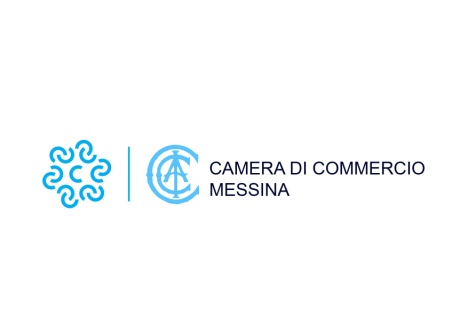 Alla Commissione per l’accertamento del possesso dei Requisiti di idoneità all’esercizio di Conducente di veicoli o natanti adibiti ad autoservizio Pubblico e non di lineaIl sottoscritto:Cognome ____________________________Nome ___________________________Codice Fiscale _________________________________________________________			 Nato a ______________________ Prov. 		      Il ______________________E-Mail _____________________________________Tel./Cell:___________________________________in possesso dell’idoneità all’esercizio del servizio di conducente di veicoli natanti adibiti ad autoservizi pubblici non di linea CHIEDE□  ai sensi dell’art. 3 quater, L.R. n. 29/1996, modificato dalla L.R. n. 13/2002,per aver sostenuto con esito positivo gli esami in data ______________  □  ai sensi dell’art. 4, comma 5, della L.R. n. 13/2002 per essere già stato, alla data di entrata in vigore della L.R. n. 13/2002 (17/08/2008):Titolare di licenza per l'’esercizio del servizio taxi n. ________________ del ___________ rilasciata dal Comune di ____________________________Titolare di autorizzazione per l'’esercizio del servizio di noleggio con conducente (n.c.c.) n. ____________ del ___________ rilasciata dal Comune di _________________________di essere iscrittoa norma dell’art. 4 della L.R. n. 13 del 09/08/2002 nel ruolo provinciale dei conducenti dei servizi pubblici di trasporto non di linea di cui all’art. 6 della legge 15/01/1992, n. 21nella sezione:□  Autovettura;				□   Motocarrozzette;□  Natanti;					□   Veicoli a trazione animale;Consapevole, ai sensi dell'art. 76 del D.P.R. 28/12/2000, n. 445, delle responsabilità penali cui può andare incontro in caso di dichiarazione mendace e di esibizione di atto contenente dati non più rispondenti a veritàDICHIARAai sensi degli artt. 46 e 47 del D.P.R. 445 del28.12.2000 di essere cittadino U.E. (c. 1, art. 3 quater, l.r. n° 29/96 e ss.mm.ii.). di essere residente in Via ________________________________	n°_________del Comune di ______________________________ Prov.		 C.A.P.□ di avere eletto il proprio domicilio professionale (se diverso dalla residenza) quale sede principale dei propri interessi (artt. 43 e 47 Cod. Civ.) nel Comune (vedi nota n° 1 a fine modulo): in via						 Prov. 		C.A.P. di avere assolto gli impegni derivanti dalle norme relative alla scuola dell’obbligo vigenti al momento dell’età scolare del dichiarante  e di avere conseguitonell’anno _____________________________________presso  la Scuola/Istituto/Facolta: _________________________________________nel Comune di _____________________________________________________il seguente titolo di studio _____________________________________________** Tutti coloro che hanno conseguito il titolo di studio in una scuola estera devono allegare alla domanda di iscrizione nel Ruolo dei Conducenti l'originale o una copia autentica del titolo di studio con relativa traduzione ufficiale e "dichiarazione di valore e legalità" effettuata dall'Autorità diplomatica o consolare italiana nel Paese ove il titolo è stato conseguito. di essere in possesso dei  requisiti morali previsti dall'art.17, comma 3, cosi' come modificato dall'art.1, comma 2, della legge regionale 9/2007; di non essere stato dichiarato interdetto, né di essere stato interdetto dai pubblici uffici, da professioni ed arti, dagli uffici direttivi delle persone giuridiche e delle imprese, di non essere stato dichiarato incapace di contrarre con la Pubblica Amministrazione, nonché di non avere carichi pendenti;che nei propri confronti non esistono cause di divieto, di decadenza o di sospensione di cui all'art. 67 del Dlgs. n.159 del 06/09/2011 (Codice delle leggi Antimafia e delle Misure di prevenzione)Di essere in possesso dei seguenti requisiti  per la conduzione di autovetture e motocarrozzette	(contrassegnare quelli posseduti):□ Patente di guida categoria n°				 rilasciata il 			dalla Prefettura/M.C.T.C. di 					e valida sino al			□ Certificato di Abilitazione Professionale (C.A.P.), di cui all’art. 116, c. 8, del D.L. 285/92, tipo K n° rilasciato dalla M.C.T.C. di 					 valido sino al					 ;□ Di essere in possesso dei seguenti requisiti per la conduzione di natanti:Patente nautica n°del 					rilasciata da□ di essere in possesso di seguenti requisiti per la conduzione di Veicoli a Trazione Animale:Certificato di idoneità fisica, di cui all’art. 226 comma 4 del D.P.R. 495/92, rilasciato dall’Ufficiale Sanitario del Comune di 					in data 				 Luogo e data								FIRMA___________________________________Allega□	Attestazione del versamento di €. 31,00 da effettuarsi presso la cassa dell’Ente o su c/c postale n. 111989 Camera di Commercio di Messina –o bonifico bancario sulle seguenti coordinate bancarie  IT84U0538716500000035291911 Causale : Diritti di segreteria per iscrizione provinciale conducenti□ 	Attestazione di versamento di € 180,76 (Tassa Concessione Governativa Regionale) sul c.c.p. n.17770900 intestato al Banco di Sicilia -Uff. Provinciale della Regione Siciliana – Causale : Iscrizione Ruolo provinciale conducenti.☑ Fotocopia di un documento d’identità valido;☑ Fotocopia del codice fiscale.☑ Fotocopia del titolo di studio (originale in visione) oppure l’originale del certificato scolastico;□ Fotocopia patente, se richiedenti la sezione “autovetture” e/o “motocarrozzette”□ Fotocopia patente KB, se richiedenti la sezione “autovetture” e/o “motocarrozzette”□ Copia della patente nautica, se richiedenti la sezione “natanti”□ Copia del Certificato di idoneità fisica se richiedenti “veicoli a trazione animale”□ Copia della documentazione attestante il domicilio professionale;									Firma dichiarante 	_____________________________Requisisti moralia)  Non aver riportato per uno o più reati, a seguito di sentenza passata in giudicato ovvero di patteggiamento ai sensi dell’art. 444 c.p.p., una o più condanne definitive a pena detentiva in misura complessivamente superiore ai due anni per reati non colposi;b)  Non aver riportato, a seguito di sentenza passata in giudicato ovvero di patteggiamento ai sensi dell’art. 444 c.p.p., condanna definitiva a pena detentiva non inferiore ad anni uno per reati contro il patrimonio, la fede pubblica, l’ordine pubblico, l’industria e il commercio, nonché per quelli previsti dal D.P.R. 9/10/1990, n. 309 (T.U. disciplina degli stupefacenti);c)  Non aver riportato, a seguito di sentenza passata in giudicato ovvero di patteggiamento ai sensi dell’art. 444 c.p.p., condanna irrevocabile per reati puniti a norma degli artt. 3-4 della L. 20/02/1958, n. 75 (lotta allo sfruttamento della prostituzione);d)  Non aver riportato, a seguito di sentenza passata in giudicato ovvero di patteggiamento ai sensi dell’art. 444 c.p.p., condanna definitiva a pena detentiva non inferiore ad un anno per i reati di cui agli artt. 581, 582, 609 bis, quater, quinquies e octies del C.P.;e)  Non essere sottoposto con provvedimento esecutivo ad una delle misure di prevenzione previste dal D. Lgs. 06/09/2011, n. 159 (Codice delle leggi antimafia e delle misure di prevenzione, nonché nuove disposizioni in materia di documentazione antimafia)										Firma							____________________________________